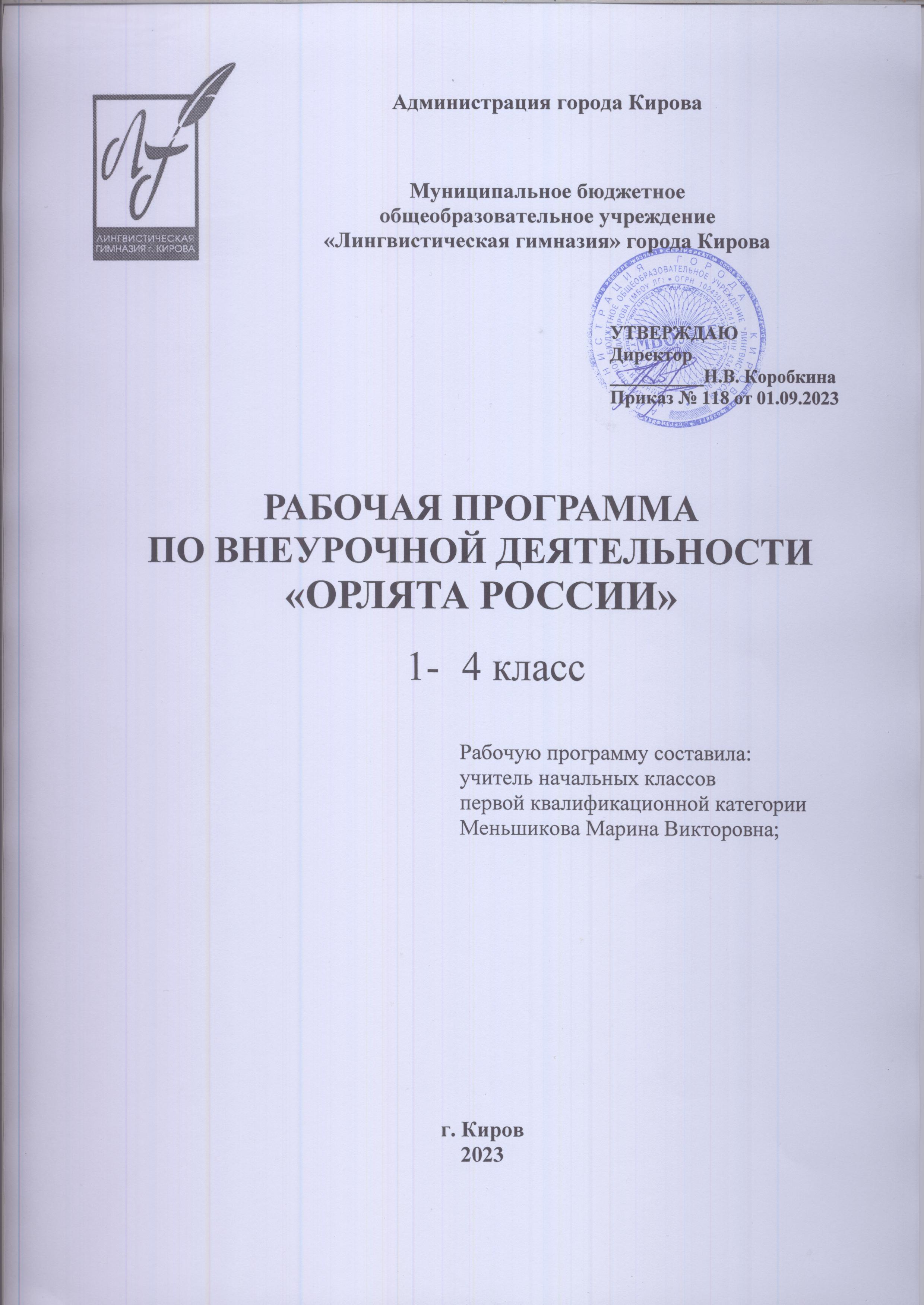 Пояснительная запискаНормативно-правовое обеспечение сферы дополнительного образованияДополнительная общеобразовательная общеразвивающая программа «Орлята России» составлена на основе следующих документов:Конвенция ООН о правах ребенка.Федеральный закон РФ от 29 декабря . № 273-Ф3 «Об образовании в Российской Федерации».Федеральный проект «Успех каждого ребенка»Концепция развития дополнительного образования детей, утверждена распоряжением Правительства РФ от 04.09.2014 № 1726-р.Приказ Министерства просвещения РФ от 27 июля 2022г. №629 «Об утверждении Порядка организации и осуществления образовательной деятельности по дополнительным общеобразовательным программам» Федеральный закон от 31 июля 2020 года № 304- ФЗ «О внесении изменений в Федеральный закон «Об образовании в РФ» по вопросам воспитании обучающихся».Санитарные правила СП 2.4.3648-20 «Санитарно-эпидемиологические требования к организации воспитания и обучения, отдыха и оздоровления детей и молодёжи» утвержденные Постановлением Главного государственного санитарного врача Российской Федерации от 29.09.2020 № 28.Примерные требования к содержанию и оформлению образовательных программ дополнительного образования детей (письмо Министерства образования РФ от 11.12.2006 №06-1844 – в части структуры программы).Методические рекомендации по проектированию дополнительных общеразвивающих программ (Письмо Департамента государственной политики в сфере воспитания детей и молодежи Министерства образования и науки Российской Федерации от 18.11.2015 № 09-3242).Направленность дополнительной образовательной программы: патриотическая. Главное в программе  системный подход к формированию гражданской и патриотической позиции обучающегося, создание условий для самопознания и самовоспитания, оптимальное использование педагогического потенциала социального окружения, т.е. через освоение обучающимися общественно-исторического опыта путем вхождения в социальную среду, а также выработку индивидуального опыта жизнедеятельностью.Актуальность продиктована общим контекстом изменений в образовательной политике, связанных с усилением роли воспитания в образовательных организациях (поправки в ФЗ № 273 «Об образовании в Российской Федерации»). Так, «активное участие в социально-значимой деятельности» артикулируется как в текстах последнего ФГОС начального общего образования, так и в «Примерной рабочей программе воспитания», в которой указывается, что «поощрение социальной активности обучающихся» может рассматриваться в качестве «основной традиции воспитания в образовательной организации».Участие детей и педагогов в программе «Орлята России» способствует восстановлению богатого опыта воспитательной работы с подрастающим поколением и его дальнейшему развитию с учётом всех вызовов современного мира.Ценностные основания Программы «Орлята России»Программа разработана в рамках реализации федерального проекта «Патриотическое воспитание граждан Российской Федерации» национального проекта «Образование» с целью удовлетворения потребностей младших школьников в социальной активности и направлена на развитие и поддержание интереса к учебным и внеурочным видам деятельности, на формирование социально значимых качеств личности обучающихся, ключевых базовых ценностей: Родина, Команда, Семья, Здоровье, Природа, Познание.Родина – воспитание любви к родному краю, Родине, своему народу, дому, земле, людям, желание служить своему Отечеству тем делом, к которому есть призвание и быть полезным своей стране; формирование российского национального исторического сознания, российской культурной идентичности через уважение национальных традиций народов России, истории и культуры своей страны.Семья – основа развития страны и благосостояния народа, исток добра, любви, верности, поддержки, сочувствия, взаимного уважения, возможность сохранения добрых семейных традиций с учётом национальных и религиозных принадлежностей.Команда – содружество, искренность, уверенность в успехе; совместная деятельность в соответствии с нравственными нормами; умение отдавать своё время другому и бескорыстно приходить на помощь, желание добра и блага другому.Природа – бережное и ответственное отношение к окружающей среде, природному наследию своей страны, осознание влияние людей на окружающую среду, понимание зависимости жизни людей от природы.Познание – открытие окружающего мира и понимание себя в нём; активность, любознательность и самостоятельность в познании, первоначальные представления о многообразии и взаимосвязи природных и социальных явлений и объектов, о науке и научном знании.Здоровье – равнение на чемпионов, ценность здорового образа жизни; безопасное поведение, как в быту, так и в информационной среде, принятие своей половой принадлежности.Главным принципом участия в Программе должно стать – всё делать вместе, сообща и делать для других! Вместе радости и удачи, вместе активное действие и увлекательное приключение!Методологической основой Программы является воспитание в коллективно-творческой деятельности, автор которой доктор педагогических наук, профессор, академик Российской академии образования (РАО) Игорь Петрович Иванов считал, что самый педагогически эффективный коллектив – это единое содружество взрослых и детей, а самая эффективная воспитывающая деятельность – та, что создаётся и развивается самими воспитанниками, вовлечёнными в процесс жизнетворчества.Цель курса: формирование у ребёнка младшего школьного возраста социально - ценностных знаний, отношений и опыта позитивного преобразования социального мира на основе российских базовых национальных ценностей, накопленных предыдущими поколениями, воспитание культуры общения, воспитание любви к своему Отечеству, его истории, культуре, природе, развитие самостоятельности и ответственности.Задачи курса:1.Воспитывать любовь и уважение к своей семье, своему народу, малой Родине, общности граждан нашей страны, России.2.Воспитывать уважение к духовно-нравственной культуре своей семьи, своего народа, семейным ценности с учётом национальной, религиозной принадлежности.3.Формировать лидерские качества и умение работать в команде.4.Развивать творческие способности и эстетический вкус. 5.Воспитывать	ценностное	отношение	к	здоровому	образу	жизни, прививать интерес к физической культуре.6.Воспитывать уважение к труду, людям труда. Формировать значимость и потребность в безвозмездной деятельности ради других людей.7.Содействовать воспитанию экологической культуры и ответственного отношения к окружающему миру.8.Формировать ценностное отношение к знаниям через интеллектуальную, поисковую и исследовательскую деятельность.Отличительные особенности данной дополнительной образовательной программы:Основные отличия образовательной программы «Орлята России» от аналогичных программ патриотической направленности заключаются:в комплексном подходе к содержанию и объединению нескольких разделов патриотического воспитания;использование технологии дифференцированного обучения;приобщение воспитанников к проектно-исследовательской  деятельности.Возраст детей, участвующих в реализации данной дополнительной образовательной программы (адресат):Программа адресована на учащихся 7-10 лет.Сроки реализации – 4 года обучения.В процессе занятий используются различные формы:репродуктивно-поисковые - с элементами нестандартных приемов;дифференцированно-групповая (организация групп обучающихся с различными учебными возможностями);индивидуализированная (обучающиеся  выполняют задания, соответствующие их учебным возможностям).Для более эффективной реализации программы «Орлята России» предлагается использовать различные формы занятий: беседы, экскурсии, игры, викторины, встречи со старожилами, праздники, работа в музее. Режим занятий. Набор учащихся осуществляется по желанию детей в одну группу. Количество детей в группе – 30 человек. Проводится по 2 занятию в день 2 раза в неделю. Продолжительность занятий – 45 минут. Планируемые результатыЦелевые ориентиры результатов участия и освоения младшими школьниками содержания учебно-методического комплекса программы «Орлята России» определены в соответствии с ФГОС, основными направлениями воспитания, зафиксированными в Примерной рабочей программе воспитания и основываются на российских базовых национальных ценностях.По итогам участия в программе «Орлята России в течение учебного года» младший школьник:●	понимает важность социально-значимых ценностей Программы (понимает сопричастность к истории родного края, своей Родины - России, Российского государства; осознаёт принадлежность к своему народу и общности граждан России; понимает значение государственных символов; уважает духовно- нравственную культуру своей семьи, народа; понимает ценность человеческой жизни, ценность родного языка, русского языка; сознаёт и принимает свою половую принадлежность, соответствующие ей психофизические и поведенческие особенности с учётом возраста; ориентирован на физическое развитие с учётом возможностей здоровья, занятия физкультурой и спортом; сознаёт ценность труда в жизни человека, семьи, общества; понимает ценность природы, зависимость жизни людей от природы, влияние людей на природу, окружающую среду);●	применяет в жизни позитивный опыт, полученный в результате участия в различных видах внеурочной деятельности (принимает участие в жизни класса, общеобразовательной организации в доступной по возрасту социально значимой деятельности; умеет оценивать поступки с позиции их соответствия нравственным нормам, осознаёт ответственность за свои поступки; проявляет стремление к самовыражению в разных видах художественной деятельности, искусстве; владеет основными навыками личной и общественной гигиены, безопасного поведения в быту, природе, обществе; проявляет интерес к разным профессиям; участвует в различных видах доступного по возрасту труда, трудовой деятельности; проявляет любовь и бережное отношение к природе, неприятие действий, приносящих вред природе, особенно живым существам; имеет первоначальные навыки наблюдений, систематизации и осмысления опыта в естественнонаучной и гуманитарной областях знаний);●	демонстрирует социально-значимую активность в социуме (демонстрирует уважение к государственной символике России, своего региона, местам почитания героев и защитников Отечества); первоначальные навыки общения с людьми разных народов, вероисповеданий; во взаимодействии с окружающими доброжелателен, проявляет сопереживание, готовность оказывать помощь, выражает неприятие поведения, причиняющего физический и моральный вред другим людям, уважает старших; бережно относится к физическому здоровью, соблюдает основные правила здорового и безопасного для себя и других людей образа жизни, в том числе в информационной среде, проявляет интерес к чтению; проявляет уважение к труду, людям труда, демонстрирует бережное отношение к результатам труда; придерживается в своей деятельности экологических норм; выражает познавательные интересы, активность, любознательность и самостоятельность в познании, демонстрирует в деятельности и повседневном общении интерес и уважение к научным знаниям, науке).Данная программа ориентирована на формирование и развитие следующих универсальных учебных действий:Личностные универсальные учебные действия:готовность к саморазвитию и к самообразованию;потребность в самовыражении;формирование ответственного отношения к  порученному делу;развития опыта участия в социально значимом труде;уважительное отношение к иному мнению;оптимизм в восприятии мира;позитивная моральная самооценка.Регулятивные универсальные учебные действия:целеполагание, включая постановку новых целей;умение определять проблемные ситуации;умение определять пути решения проблемы, прогнозировать результат;умение составлять план работы;умение планировать пути достижения целей, поиска информации;адекватно, самостоятельно оценивать правильность выполнения задания и вносить необходимые коррективы;умение распределять время и контролировать его, умение осуществлять контроль.Познавательные универсальные учебные действия:умение устанавливать причинно-следственные связи;умение строить логическое рассуждение;умение определять необходимые ресурсы для решения поставленной задачи;умение осуществлять сравнение, выбирать основания и критерии;умение осуществлять расширенный поиск информации с использованием ресурсов библиотек и Интернета;умение создавать и преобразовывать информацию для решения задач;умение представлять, информацию для других.Коммуникативные универсальные учебные действия:умение работать в группе, устанавливать рабочие отношения;умение планировать сотрудничество со сверстниками, определять цели и функции воспитанников;учитывать разные мнения и стремиться к координации различных позиций в сотрудничестве;высказывать собственное мнение, координировать его с позициями всех участников при выработке  общего решения;умение адекватно использовать речь в ходе своей деятельности;вступать в диалог, участвовать в коллективном обсуждении;умение сравнивать разные точки зрения;овладение устной и письменной речью, специфической для данной образовательной программы;умение осуществлять взаимный контроль и оказывать в сотрудничестве необходимую взаимопомощь.В результате занятий по предложенной программе учащиеся получат возможность:понимать важность социально-значимых ценностей Программы (понимает сопричастность к истории родного края, своей Родины — России, Российского государства; осознаёт принадлежность к своему народу и общности граждан России; понимает значение государственных символов; уважает духовно- нравственную культуру своей семьи, народа; понимает ценность человеческой жизни, ценность родного языка, русского языка; сознаёт и принимает свою половую принадлежность, соответствующие ей психофизические и поведенческие особенности с учётом возраста; ориентирован на физическое развитие с учётом возможностей здоровья, занятия физкультурой и спортом; сознаёт ценность труда в жизни человека, семьи, общества; понимает ценность природы, зависимость жизни людей от природы, влияние людей на природу, окружающую среду);применять в жизни позитивный опыт, полученный в результате участия в различных видах внеурочной деятельности (принимает участие в жизни класса, общеобразо-вательной организации в доступной по возрасту социально значимой деятельности; умеет оценивать поступки с позиции их соответствия нравственным нормам, осознаёт ответственность за свои поступки; проявляет стремление к самовыражению в разных видах художественной деятельности, искусстве;владеет основными навыками личной и общественной гигиены, безопасного поведения в быту, природе, обществе; проявляет интерес к разным профессиям; участвует в различных видах доступного по возрасту труда, трудовой деятельности; проявляет любовь и бережное отношение к природе, неприятие действий, приносящих вред природе, особенно живым существам; имеет первоначальные навыки наблюдений, систематизации и осмысления опыта в естественнонаучной и гуманитарной областях знаний);демонстрировать социально-значимую активность в социуме (демонстрирует уважение к государственной символике России, своего региона, местам почитания героев и защитников Отечества); первоначальные навыки общения с людьми разных народов, вероисповеданий; во взаимодействии с окружающими доброжелателен, проявляет сопереживание, готовность оказывать помощь, выражает неприятие поведения, причиняющего физический и моральный вред другим людям, уважает старших; бережно относится к физическому здоровью, соблюдает основные правила здорового и безопасного для себя и других людей образа жизни, в том числе в информационной среде, проявляет интерес к чтению; проявляет уважение к труду, людям труда, демонстрирует бережное отношение к результатам труда; придерживается в своей деятельности экологических норм; выражает познавательные интересы, активность, любознательность и самостоятельность в познании, демонстрирует в деятельности и повседневном общении интерес и уважение к научным знаниям, науке).Формы подведения итогов реализации дополнительной образовательной программыДля оценки результативности дополнительной общеобразовательной (общеразвивающей)  программы «Орлята» применяются входящий, текущий, промежуточный и итоговый виды контроля. Входящая диагностика осуществляется при комплектовании группы в начале учебного года. Цель - определить исходный уровень знаний обучающихся, определить формы и методы работы с обучающимися. Формы оценки – анкетирование, собеседование.Текущая диагностика осуществляется после изучения отдельных тем, раздела программы. В практической деятельности результативность оценивается качеством выполнения практических работ, поиску и отбору необходимого материала, умению работать с различными источниками информации. Анализируются положительные и отрицательные стороны работы, корректируются недостатки. Контроль знаний осуществляется с помощью заданий педагога (тесты, кроссворды, викторины); взаимоконтроль, самоконтроль. Промежуточный контроль осуществляется в конце I полугодия учебного года. Формы оценки: тестирование, кроссворды, викторины, участие в конкурсах.Итоговый контроль осуществляется в конце учебного года. Формы оценки: защита и презентация мини - проекта «Мое родословное древо», итоговое тестовое задание «Я в этом городе живу, я это город знаю».Оценочные материалыВ период реализации программы предусмотрены творческие отчеты о проделанной работе: конкурсные программы, викторины, открытые занятия. Учащиеся  проходят аттестацию в форме тестирования в устной форме по выявлению уровня знаний, умений и навыков по завершении изучения каждого раздела программы Методическое обеспечение программыМетоды, в основе которых лежит способ организации занятия:словесный (устное изложение, беседа, рассказ, лекция и т.д.);наглядный (показ  презентаций,  иллюстраций, готовых работ);наблюдение;показ (выполнение педагогом), работа по образцу;практический (выполнение работ по технологическим картам, схемам и др.).Методы, в основе которых лежит уровень деятельности детей:объяснительно-иллюстративный (дети воспринимают и усваивают готовую информацию);репродуктивный (учащиеся воспроизводят полученные знания и освоенные  способы деятельности поставленной задачи совместно с педагогом);исследовательский (самостоятельная творческая работа учащихся).Методы, в основе которых лежит форма организации деятельности учащихся на занятиях:фронтальный (одновременная работа со всеми учащимися);индивидуально-фронтальный (чередование индивидуальных и фронтальных форм работы);групповой   (организация работы в группах);индивидуальный (индивидуальное выполнение заданий, решение проблем).    Учебно-методическое обеспечение и техническое оснащение:Для организации качественных занятий необходимо:кабинет с необходимым оборудованием: столы, стулья, шкаф для хранения краеведческой литературы; инструменты и материалы: ножницы, бумага, клей, карандаши, линейки;разработка программы мониторинговых исследований, подбор диагностических методик;участие в работе методических объединений педагогов дополнительного образования;оформление информационных стендов.Содержание изучаемого курсаТрек «Орлёнок – Лидер»   Ценности, значимые качества трека: дружба, команда Символ трека – конструктор «Лидер» В процессе реализации данного трека дети приобретают опыт совместной деятельности, что является необходимым в начале учебного года. Педагог может увидеть уровень сплочённости классного коллектива, сформировать детские микрогруппы для приобретения и осуществления опыта совместной деятельности и чередования творческих поручений.Трек «Орлёнок - Эрудит»   Ценности, значимые качества трека: познаниеСимвол трека - конверт-копилка Трек «Орлёнок – Эрудит» занимает первый месяц второй четверти, которая отличается наличием различных олимпиад, интеллектуальных конкурсов, конференций и т.п.– в этот период дети знакомятся с разными способами получения информации, что необходимо для их успешной деятельности, в том числе познавательной. Именно в этот период учебного года у детей отмечается высокая мотивация и интерес к учёбе.Трек «Орлёнок – Мастер» Ценности, значимые качества трека: познание Символ трека – Шкатулка мастера В рамках данного трека дети знакомятся с пониманием того, что можно быть мастерами в разных сферах деятельности, в разных профессиях. Сроки реализации трека «Орлёнок-Мастер» поделены на два временных промежутка: во время первой части трека дети готовят новогодний спектакль, концерт или представление, вторая часть трека определена для знакомства с лучшими мастерами своего дела.Трек «Орлёнок – Доброволец» Ценности, значимые качества трека: милосердие, доброта, заботаСимвол трека - Круг ДобраЦенности, значимые качества трека: милосердие, доброта, забота.Тематика данного трека актуальна круглый год. Проведение трека в данный временной период можно рассматривать, как эмоциональный пик всей Программы. Это создаст и поддержит общее настроение добра, взаимопонимания, удовлетворённости не только в рамках трека, но и в обычной жизнедеятельности детей. Учитель может обращатьсяк имеющемуся социальному опыту детей в любое время учебного года.Трек «Орлёнок - Спортсмен»   Ценности, значимые качества трека: здоровый образ жизни Символ трека - ЗОЖик (персонаж, ведущий здоровый образ жизни) Время для реализации этого трека обусловлено необходимостью усилить двигательную активность детей, так как к середине учебного года накапливается определённая физическая и эмоциональная усталость от учебной нагрузки. Дополнительные физкультурно-оздоровительные мероприятия в том числе позволят снизить заболеваемость детей, что актуально в зимний период.Трек «Орлёнок – Эколог»   Ценности, значимые качества трека: природа, Родина Символ трека – Рюкзачок эколога Погодные условия в момент реализации трека «Орлёнок – Эколог» позволяют проводить мероприятия за пределами здания школы с выходом на природу. Есть возможность использования природных материалов при изготовлении поделок, проведения акций с посадками деревьев, уборке мусора в рамках экологического субботника.Трек «Орлёнок – Хранитель исторической памяти»   Ценности, значимые качества трека: семья, Родина Символ трека – альбом «Мы - хранители»Данный трек является логическим завершением годового цикла Программы. В рамках трека происходит ценностно-ориентированная деятельность по осмыслению личностного отношения к семье, Родине, к своему окружению и к себе лично. Ребёнок должен открыть для себя и принять значимость сохранения традиций, истории и культуры своего родного края.Основная смысловая нагрузка трека:Я – хранитель традиций своей семьи.Мы (класс) – хранители своих достижений.Я/Мы – хранители исторической памяти своей страны. Подведение итогов Построение курса внеурочной деятельности для 1 классовПервоклассники занимают особое место среди обучающихся начальных классов. Учитывая их физиологические, психологические и познавательные особенности развития, учителю необходимо первоначально решить вопросы, связанные с адаптацией детей к учебному процессу. Поэтому вхождение в программу «Орлята России», знакомство с треками для ребят 1-го класса начинается со 2-й четверти. Последовательность треков, а также количество занятий в каждом треке для обучающихся в первом классе отличается от предлагаемых для остальной начальной школы.Для подготовки первоклассников к участию в программе «Орлята России» в первой четверти учителю предлагаются для проведения с детьми четыре игровых занятия, по два в каждом месяце четверти.Построение курса внеурочной деятельности для 2-4 классовРеализация программы «Орлята России» для детей 2-4 классов начинается с     первой недели триместра учебного года. Каждый трек состоит из 9 занятий, два из которых предполагают «свободное творчество учителя» в рамках того или иного трека, но с заданными целевыми установками для сохранения смыслов Программы.Календарно-тематическое  планирование для 1 классаКалендарно-тематическое  планирование для 2 классаКалендарно-тематическое  планирование для 3-4 классаСписок используемой литературы       1. Конституция РФ.       2. .Конвенция ООН «О правах ребенка».       3.Концепция духовно-нравственного развития и воспитания гражданина России – М.: Просвещение, 2010 г.       4.Закон «Об образовании Российской Федерации».       5.Примерные требования к содержанию и оформлению образовательных программ дополнительного образования детей, направленных письмом Минобразованием России от 11.12.2006, № 06-1844.       6. Воспитать человека: сборник нормативно-правовых, научно-методических, организационно-практических материалов по проблемам воспитания.(Под ред. В.А.Березиной, О.И.Волжиной, И.А. Зимней.) М.: 2003 г.      7. Федеральный государственный образовательный стандарт основного образования/ Министерство образования и науки РФ.- М. Просвещение, 2010 г.Героико-патриотическое воспитание в школе: детские объединения, музеи, клубы, кружки, поисковая деятельность / авт.-сост. Т.А. Орешкина. – Волгоград: Учитель, 2007 г.      9. Гражданско-патриотическое воспитание (классные часы, общешкольные мероприятия, интеллектуальные игры, викторины) / авт.-сост. Е.В. Усатоваи др. – Волгоград: Учитель, 2012 г.     10. Озеров А.Г. Методические рекомендации “Подготовка исследовательских работ учащихся по краеведению” (работа, приложение, презентация).    11. Патриотическое воспитание в лагере: занятия, традиционные и творческие дела / авт.-сост. А.Ю. Соловьев, С.С. Шихарев.  – Волгоград: Учитель, 2012 г.    12. Патриотическое воспитание: система работы, планирование, конспекты уроков, разработки занятий / авт.-сост. И.А. Пашкович. – Волгоград: Учитель, 2010 г.     13. Фришман И.И. Воспитание и стратегия жизни ребенка / Рожков М.И., Байбородова Л.В., Гущина Т.Н., Волохов А.В., Машарова Т.В., Мирошкина М.Р., Фришман И.И. // Коллективная монография / Под редакцией М.И. Рожкова. Москва: ИД «Научная библиотека», 2016. 158 с.    14. Фришман И.И. Концепция воспитания – традиции и современность / И. И. Фришман // Социальное воспитание. 2013. № 2. С. 12-17.№ТемаКол-вочасовДата  Подготовительный этап к участию в ПрограммеПодготовительный этап к участию в ПрограммеПодготовительный этап к участию в ПрограммеПодготовительный этап к участию в Программе1«Будем знакомы»12«Дружба крепкая…»13«Не имей сто рублей, а имей сто друзей»14Школа - наш дом15Вводный Орлятский урок1«Орлёнок – Эрудит»«Орлёнок – Эрудит»«Орлёнок – Эрудит»«Орлёнок – Эрудит»6«Кто такой эрудит?»17«Эрудит – это…»18«Всезнайка»19«Встреча с интересным эрудитом – книгой»110«Подведём итоги»1«Орлёнок – Доброволец»«Орлёнок – Доброволец»«Орлёнок – Доброволец»«Орлёнок – Доброволец»11«От слова к делу»112«Спешить на помощь безвозмездно»113«Совместное родительское собрание «Наша забота!»114«Доброволец – это доброе сердце»115«Подведём итоги»1«Орлёнок – Мастер»«Орлёнок – Мастер»«Орлёнок – Мастер»«Орлёнок – Мастер»16«Мастер – это…»117«Мастерская Деда Мороза …»118«Класс мастеров»119«Классная ёлка»120«Новогоднее настроение1«Орлёнок – Спортсмен»«Орлёнок – Спортсмен»«Орлёнок – Спортсмен»«Орлёнок – Спортсмен»21«Утро мы начнём с зарядки»122«Сто затей для всех друзей123«Весёлые старты»124«Самые спортивные ребята моей школы»125«Азбука здоровья»1№ТемаКол-вочасовДата Старт ПрограммыСтарт ПрограммыСтарт Программы1Вводный «Орлятский урок»1«Орлёнок – Лидер»«Орлёнок – Лидер»«Орлёнок – Лидер»2«Лидер – это…»13«Я могу быть лидером»14«Как стать лидером?»15«С командой действовать готов!»16«Верёвочный курс»17«КЛАССный выходной»18-9«Встреча с тем, кто умеет вести за собой»210«Мы дружный класс!»1«Орлёнок – Эрудит»«Орлёнок – Эрудит»«Орлёнок – Эрудит»«Орлёнок – Эрудит»11«Кто такой эрудит?»112«Я – эрудит, а это значит…»113«Развиваемся, играя!»114«ВоображариУМ»115«Могу быть изобретателем»116КТД «Что такое? Кто такой?»117-18Встреча с эрудитом «Хотим всё знать»219Итоги трека «На старте новых открытий»1«Орлёнок – Мастер»«Орлёнок – Мастер»«Орлёнок – Мастер»«Орлёнок – Мастер»20«Мастер – это…»121«Мастерами славится Россия»122«От идеи – к делу!»123«Город Мастеров»124«В гости к мастерам»125КТД «Классный театр»126-27«Мастер – это звучит гордо!»228«Путь в мастерство» – подводим итоги1Подведение промежуточных итоговПодведение промежуточных итоговПодведение промежуточных итоговПодведение промежуточных итогов29-30Игра по итогам 3-х треков: «Орлёнок – Эколог»«Орлёнок – Эрудит» «Орлёнок – Мастер»2«Орлёнок – Доброволец»«Орлёнок – Доброволец»«Орлёнок – Доброволец»31«От слова к делу»132«Спешить на помощь безвозмездно!»133КТД «Создай хорошее настроение»134«С заботой о старших»135КТД «Коробка храбрости»136КТД «Братья наши меньшие»137-38«Добровольцем будь всегда»239«Портрет добровольца»1«Орлёнок – Спортсмен»«Орлёнок – Спортсмен»«Орлёнок – Спортсмен»«Орлёнок – Спортсмен»40«Утро начинай с зарядки – будешь ты всегда в порядке!»141«Должен быть режим у дня»142«О спорт, ты – мир! »143«Сто затей для всех друзей»144«Готовимся к спортивным состязаниям»145Спортивная игра «У рекордов наши имена»146-47«Быстрее! Выше! Сильнее!»248«Азбука здоровья»1«Орлёнок – Эколог»«Орлёнок – Эколог»«Орлёнок – Эколог»«Орлёнок – Эколог»49«ЭКОЛОГиЯ»150«Каким должен быть настоящий эколог?»151«Мой след на планете»152«Что должен знать и уметь эколог?»153«Восхищаемся красивым миром»154«Экология на практике»155-56Встреча с человеком, которогоможно назвать настоящим экологом257«Шагая в будущее – помни о планете»1«Орлёнок – Хранитель исторической памяти»«Орлёнок – Хранитель исторической памяти»«Орлёнок – Хранитель исторической памяти»«Орлёнок – Хранитель исторической памяти»58«Орлёнок – Хранитель исторической памяти»159«Хранитель семейных традиций»160«Я храню традиции семьи, а значит и традиции страны»161Кодекс «Орлёнка – Хранителя»162«Знать, чтобы хранить»163«Историческое чаепитие»164-65«Расскажи мне о России»266«Я – хранитель, мы – хранители»1Подведение итоговПодведение итоговПодведение итоговПодведение итогов67-68Подведение итогов участия в Программе в текущем учебном году2ИТОГО:68№ТемаКол-вочасовСтарт ПрограммыСтарт ПрограммыСтарт Программы1Вводный «Орлятский урок»1«Орлёнок – Лидер»«Орлёнок – Лидер»«Орлёнок – Лидер»2«Лидер – это…»13«Я могу быть лидером»14«В команде рождается лидер»15«КЛАССный выходной»16«От идеи – к делу»17КТД «Вместе мы сможем всё»18-9«Встреча с тем, кто умеет вести за собой»210«Мы дружный класс!»1«Орлёнок – Эрудит»«Орлёнок – Эрудит»«Орлёнок – Эрудит»11«Кто такой эрудит?»112«Я – эрудит, а это значит…»113«Игра – это полезно и интересно»114«Эрудит – это широкий кругозор»115«Твори! Выдумывай! Пробуй!»116КТД «Играй, учись и узнавай»117-18Встреча с эрудитом «Хотим всё знать!»219Итоги трека «На старте новыхоткрытий»1«Орлёнок – Мастер»«Орлёнок – Мастер»«Орлёнок – Мастер»20«Мастер – это…»121«Россия мастеровая»122«Город Мастеров»123«В гости к мастерам»124«От идеи – к делу!»125КТД «Мастер своего дела»126-27«Мастер – это звучит гордо!»228«Путь в мастерство» – подводи итоги1Подведение промежуточных итоговПодведение промежуточных итоговПодведение промежуточных итогов29-30Игра по итогам 3-х треков: «Орлёнок – Лидер»«Орлёнок – Эрудит» «Орлёнок – Мастер»2«Орлёнок – Доброволец»«Орлёнок – Доброволец»«Орлёнок – Доброволец»31«От слова к делу»132«Спешить на помощь безвозмездно!»133КТД «Создай хорошее настроение»134«С заботой о старших»135Подготовка КТД «От идеи к делу»136КТД «Подари улыбку миру!»1       37-38«Доброволец – это доброе сердце»239«Портрет добровольца»1«Орлёнок – Спортсмен»«Орлёнок – Спортсмен»«Орлёнок – Спортсмен»40«Движение – жизнь!»141«Основы ЗОЖ»142«Мы гордимся нашими спортсменами»143«Сто затей для всех друзей»144КТД «Спортивное»145Спортивная игра «Книга рекордов»146-47«Встреча-подарок»248«Азбука здоровья»1«Орлёнок – Эколог»«Орлёнок – Эколог»«Орлёнок – Эколог»49«ЭКОЛОГиЯ»150«Страна экологии151«Мой след на планете»152КТД «Знаю, умею, действую»153Экологический квест «Ключи  природы»154Игра по станциям «Путешествие в природу»1       55-56Встреча с человеком, которого можно назвать настоящим экологом257«Шагая в будущее – помни о планете»1«Орлёнок – Хранитель исторической памяти»«Орлёнок – Хранитель исторической памяти»«Орлёнок – Хранитель исторической памяти»58«Орлёнок – Хранитель исторической памяти»159«Традиции моей страны»160Кодекс «Орлёнка – Хранителя»161«Знать, чтобы хранить»162КТД «История становится ближе»163КТД «Мы – хранители памяти»164-65«Расскажи мне о России»266«Мы – хранители»1Подведение итоговПодведение итоговПодведение итогов67-68Подведение	итогов	участия	в Программе в текущем учебном году2ИТОГО:68